2016年湖南省卫生计生综合监督局公开遴选公务员拟转任人员公示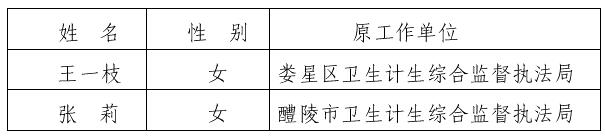 